İndirme Linki : http://www.dosyaupload.com/hreHKullanıcı Adı : Celoy Şifre : 123Celosoft YazılımMevlüt BOLATTel :0505 228 39 45Email: Celosoft@hotmail.com            Celosoft@gmail.com 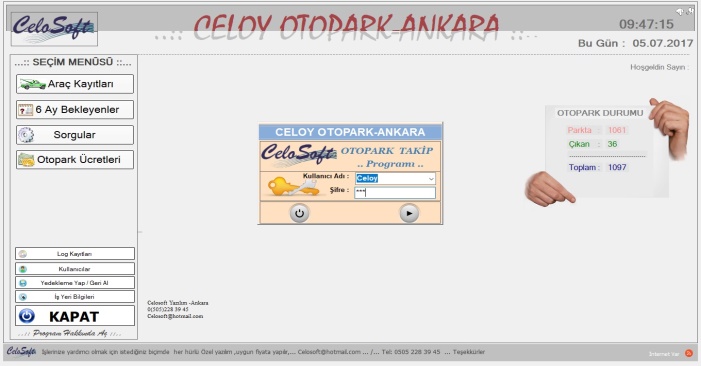 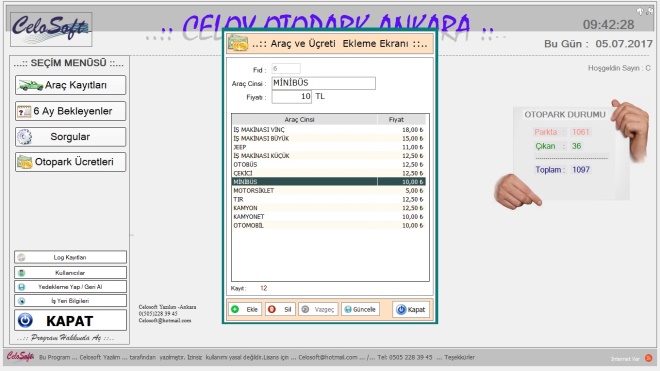 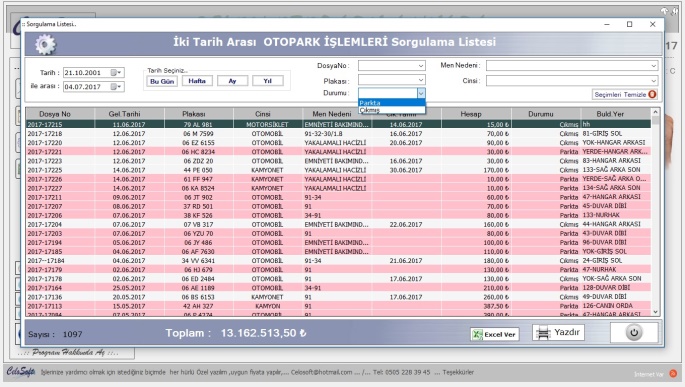 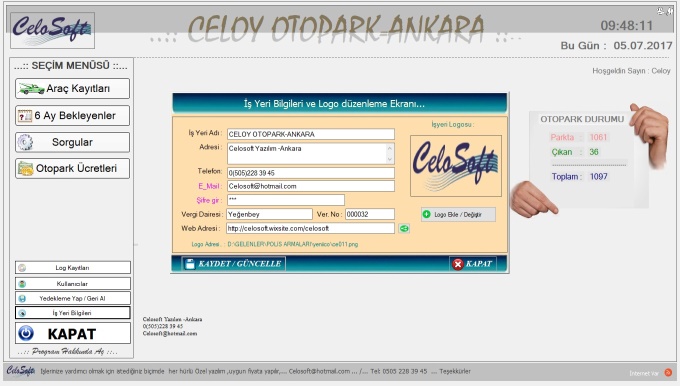 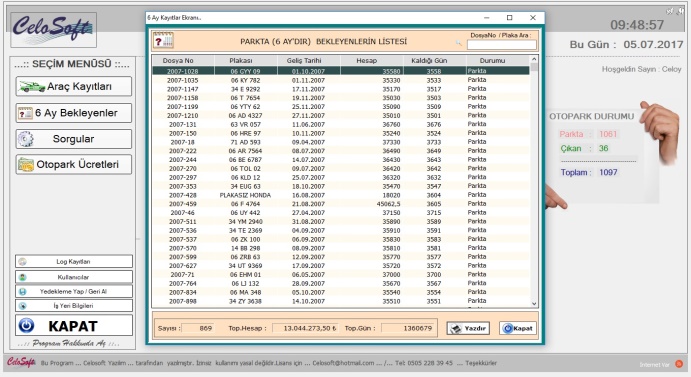 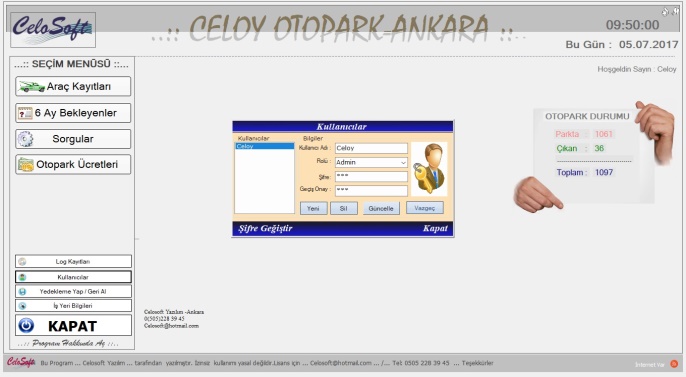 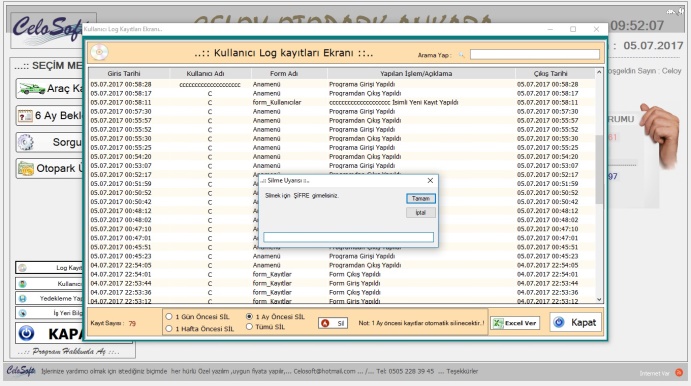 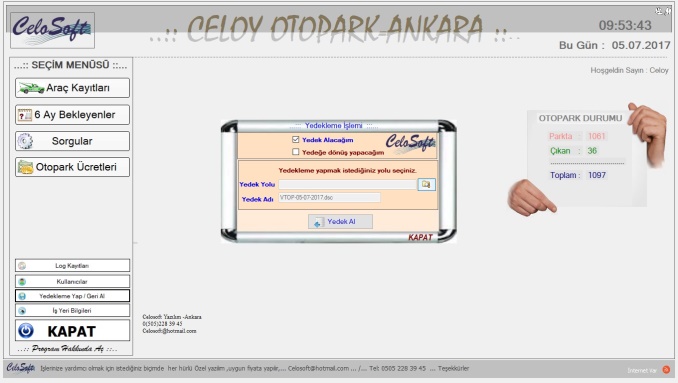 